МУНИЦИПАЛЬНОЕ КАЗЕННОЕ ОБЩЕОБРАЗОВАТЕЛЬНОЕ УЧРЕЖДЕНИЯ КВИТОСКАЯ СОШ №1(С\П КВИТОКСКИЙ ДЕТСКИЙ САД «ЧЕБУРАШКА»)Сценарий новогоднего праздника старшей смешанной группы«Проделки Нехочухи или приключения Деда Мороза»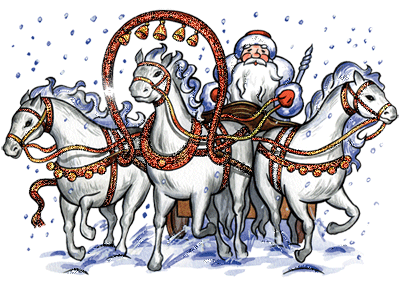 Подготовила и провелаВоспитатель Старшей смешанной группы: Пантелеева С.Ю.Декабрь 2014Действующие лица:Взрослые:ВедущийСнегурочкаДед МорозНехочухаДетиАтрибуты: надувной матрац; банан; надувной круг; билет на самолет; сотовый телефон; мешок с бананами, обернутыми в нарядную бумагу по количеству детей; 1 дорожный чемодан на колесах; подарки. Вед. Пусть звонко музыка играет,Спешите к нам в нарядный залСюда, ребята, начинаемНаш новогодний карнавал!Дети заходят двумя цепочками и встают вокруг ёлки.Вед. Разноцветной карусельюЗакружился карнавал,Всех друзей и всех знакомыхК нам на праздник он позвал.Пой, играй, танцуй, шути,Сыпь цветное конфетти,Лучше нету карнавала,Краше ёлки не найти! 1 реб. Хорошо у нас сегодня,Лучше места не найти!Возле ёлки новогоднейНе проехать , не пройти!Шире круг, шире круг!Новогодний праздник тут!2 реб. Будет весело сегодня,Будет некогда скучать,Здравствуй, праздник новогодний,Мы пришли тебя встречать!3 реб. Снова к нам пришёл сегодняПраздник ёлки и зимы.Этот праздник новогоднийС нетерпеньем ждали мы!4 реб. Лесом частым, полем вьюжнымЗимний праздник к нам идёт.Так давайте скажем дружно:5 реб. Блестят глаза у всех ребятИ вальс зовёт вперёд.Сегодня каждый встретить радСчастливый Новый год!6 реб. Будет весело у нас:Мы Новый год встречаем,И всех, кто к нам пришёл сюдаВсе: Сердечно поздравляем!Все: Здравствуй, здравствуй, Новый год!Вед.: Ребята а кого нам не хватает на елке?Ответы детей….Вед.: Давайте позовем СнегурочкуДети:  Снегурочка…. 3 раза.  Снегурочка входит в залСнегурочка: Здравствуйте гости дорогие! Маленькие И большие!Все скорей сюда спешите! Ведь не может время ждать!Новогодний, снежный праздник нам давно пора начать!Снегурочка: К елке нашей новогодней подойдем мы не спеша,Полюбуемся, посмотрим… правда, елка хороша! (встают вокруг ёлки)Ведущий: Дети прочитают стихи по елочку Реб 7.. Горит на ёлке новогоднейОгней несчётное число.Как хорошо, как весело сегодня,Как радостно на ёлке и светло!8 ребенок:
- Здравствуй, елка, как мы рады
Что ты снова к нам пришла
И в зелененьких иголках
Свежесть леса принесла!9 ребенок:
- На ветвях твоих игрушки
И фонарики горят,
Разноцветные хлопушки,
Бусы разные горят!10. ребенок:
- Ты свежесть лесную рассветную
Внесла в нашу комнату светлую,
Расправила иглы смолистые
Зажгись огоньками искристыми!11. ребенок:
- Раздвигайте круг пошире,
Становитесь в хоровод,
Дружно, радостно мы жили
Дружно встретим Новый Год!18. Ёлочка  хорошая,   Как  тебя  мы  ждали,   В  хоровод  весёлый   Возле  ёлки  встали!  19. Мы  тебя,  нарядную,  В  хоровод  возьмём.Для  тебя  весёлую, песенку  споём! Песня «К нам приходит новый год»Снегурочка: Чтобы елка встрепенулась, поглядела веселей,Всем ребятам улыбнулась, огоньки зажжем на ней!Дружно вместе скажем с вами: «Елочка, зажгись огнями! »Дети: Елочка, зажгись огнями! (Елка не загорается)Снегурочка: Очень тихо говорите, ну-ка, гости, помогите!Скажем громко, с полной силой, стань же, елочка, красивой!Все вместе: Стань же, елочка, красивой! (Елка не загорается)Снегурочка: Все же тихо, все же слабо, нам всем вместе крикнуть надо:“Раз, два, три! Чудо-елочка, гори! ”Все вместе: “Раз, два, три! Чудо-елочка, гори! ”(Огни на елке зажигаются, все хлопают в ладоши)Ведущий: Стала ты еще красивей, стала ты еще чудесней!В этот долгожданный праздник ёлочку согреем песней.Песня «В лесу родилась елочка»Снегурочка: А сейчас мы отдохнём и на стульчики пойдем! (Дети садятся на стульчики)Вы, ребята, не скучайте, хором, дружно отвечайте:- Если снег укутал деревья и дома,Значит, к нам приходит снежная…Все вместе: Зима!Снегурочка: Кружит, кружит надо мной белых листьев целый рой, Эти лёгкие пушинки называются…Все вместе: Снежинки!Снегурочка: Если стынут руки, и краснеет нос,Значит, разгулялся Дедушка… Все вместе: Мороз!Снегурочка: Ее всегда в лесу найдешь, Пойдем гулять и встретим. Стоит колючая, как еж, Зимою в платье летнем. А к нам придет Под Новый год - Ребята будут рады, Хлопот веселых полон рот: Готовят ей наряды.(Елка)Снегурочка: Родилась она в лесу, Там росла и расцвела. И теперь свою красу К Рождеству нам принесла.(Елка) Мягко светятся иголки,Снегурочка: Хвойный дух идет... (от елки) Ну и елка, просто диво!Как нарядна, как... (красива)Встанет елочка в углуУ окошка на полу.А на елке до макушки Разноцветные... (игрушки)- Какая игрушка Стреляет, как пушка?(Хлопушка) Снегурочка: Ну, ребята, все сказали! Все загадки разгадали!Пусть праздник будет веселей, пригласим к себе гостей.Ведь говорят под Новый год, что не пожелается,Всё всегда произойдет, всё всегда сбывается.В зал входит Нехочуха, поет.Нехочуха: Я - Нехочуха, я - Нехочуха, ничего я не хочу.И праздник ваш не состоится, но я об этом помолчу.Я наколдую, я все испорчу, и праздник вовсе не придет,Ну, кто захочет, без Дед Мороза встречать сегодня Новый год!- Ой, вы посмотрите на них, уселись, празднуют! Деда Мороза ждете?Ой, не могу! (Смеется) Ну, ждите, ждите!Снегурочка: Простите, а вы кто такая?Нехочуха: Повторяю, для непонятливых, я – великая и могучая волшебница Нехочуха! Я не хочу играть, не хочу петь и не хочу танцевать! Хочу только колдавать!Снегурочка: Вот и колдуйте на здоровье, великая Нехочуха, а мы будем Новый год встречать.Нехочуха: Ах, вы так! Ну, встречайте, встречайте свой праздник! Только Деда Мороза вы не дождётесь, я его заколдовала!Снегурочка: Что вы сказки рассказываете! Да где это видано, чтобы самого Деда Мороза кто – то заколдовал? Вы и на волшебницу – то не похожи!Нехочуха: Не похожа!  Да я. Я. Я великая Нехочуха. Да я всё могу! Бр-рррр…Что у вас здесь хорошего: ветер, холод, мороз, снег. Бр-рррр…То ли дело солнце! Море! Песок! Пальмы.(Потирает руки, засучивает рукава)Нехочуха (свет гаснет, Нехочуха колдует) Чорики-морики, ёлка, крутись!Снежинки в танец сейчас закружитесь  «Танец снежинок»Снегурочка: (обращается к Нехочухе (с подозрением) Мне все равно не верится, что вы заколдовали самого Дедушку Мороза!Нехочуха: Не верите – как хотите! Ждите своего Мороза, а мне что-то не хочется на вашем празднике оставаться! (Задрав нос, уходит)Снегурочка: Ребята, не волнуйтесь, я думаю, что Дед Мороз просто где-то задержался. А пока он к нам идет, продолжим наш праздник. Чтоб у всех горели глазки, и никто не вешал нос,Мы начнём скорее пляску, чтоб пришёл к нам Дед Мороз!Танец “Ленка- енька»(Дети садятся на стульчики)Звучит танцевальная музыка («Мамба») .Входит Дед Мороз в шортах, сандалиях, футболке, солнцезащитных очках, бейсболке, в белом парике с бородой. Несет надувной круг, чемодан, ест банан. За ним следует Нехочуха с пляжным креслом, билетом на самолет. Дед мороз садится в кресло, Нехочуха обмахивает его веером.Снегурочка:  Здравствуй, дедушка Мороз! А где твой волшебный посох?.А мешок с подарками?. А без валенок тебе не холодно?.Мы тебя заждались, ведь Новый год на пороге…Дед Мороз: Ничего не знаю про Новый год! Не хочу никаких подарков и сюрпризов. Не хочу никаких праздников. Мне вот эта тетенька билет в Африку подарила. Наконец-то отдохну по-человечески. Ах, Африка. Это так романтично – солнце, джунгли, звери… Кажется, прямо сейчас они появятся из-за пальм… (закатывает глаза)Снегурочка: Ребята, что же будем делать? Ведь все-таки Нехочуха смогла заколдовать Деда Мороза, а без него, что за Новый год? Давайте попробуем вернуть память Деду Морозу!Стихотворение “Дед Мороз забывчивый” (читают дети)Лиза Никулина:Что с тобою Дед Мороз?Одолел тебя склероз?Перепутал части света,Перепутал зиму с летом,Позабыл, что ты – Мороз?Вероника Потемкина: Встали дети утром раноСмотрят в окна: во двореАпельсины и бананыСозревают в декабре!.Егор Петров. Что случилось? Что такое?У подъезда плещет море,Можно броситься в волну,А потом еще в однуДима Лиленко. Ух, как солнышко печет!Только где же Новый год?Снега нет, и елки нет,Все вместе: Поскорей опомнись, Дед! (Трясут его)Снегурочка: Дедушка Мороз, это же так замечательно, когда приходит зима!Можно играть в снежки, кататься на санках, коньках!Вот посмотри, как это делают ребята.Игра «Зимние забавы» - Много снега намела наша зимушка-зима,Ну а мы на лыжи встали и по снегу побежали. (дети «катаются» на лыжах)- На катке сверкает лёд, покататься нас зовет. (дети «катаются» на коньках)- Пусть метелица метёт, мы не испугаемся,Мы на санках быстро мчимся, весело катаемся. (дети «катаются» на санках)Дед Мороз: Не надо мне никаких снежков, санок и коньков! (смотрит на часы)Я в Африку опаздываю, у меня самолет через 2 часа, а мне еще крэм длязагара нужно купить!(Убегает. Все атрибуты убрать)Нехочуха: Ну что, убедились, что я – настоящая волшебница, я все могу! А чтобымое колдовство потеряло силу, я должна три раза подряд сказать “хочу”.Только вы меня не заставите!Снегурочка: И заставлять и не собираемся, если захочешь с нами потанцевать -сама встанешь.Нехочуха: Не хочу!Снегурочка: Ну и не надо! Без тебя будем веселиться!Звучит вступление к общему танцуНехочуха: Эй! Эй! Стойте! Как это без меня? Я тоже так хочу танцевать!Снегурочка: Ага! Вот ты и сказала первый раз “хочу”! (Звук тарелок)Так и быть, танцуй вместе с нами.Общий танец под музыку «Новогодние игрушки» гр. «Блестящие»Снегурочка: А сейчас, Нехочуха, отгадай мои загадки.Нехочуха: Не хочу! (уходит в сторону)Снегурочка: Ну и не надо! Тогда ребята отгадают все загадки.Я спрошу у вас, ребята, а вы дайте мне ответ?Но подумайте сначала, «да» ответить или «нет».Игра на слуховое внимание “Чего на елке не бывает”.Снегурочка: - Растут ли на ёлке сосульки цветные?.- А шарики, звёздочки расписные?.- Быть может, оранжевые апельсинки?.- Смешные, розовые свинки?.- Подушки пуховые?.- А пряники медовые?.- Зайчики из ватки?- Плитки-шоколадки?- Старый глиняный горшок?- Голосистый петушок?- Галоши блестящие?.Нехочуха: (садится к детям) Стойте, стойте… я тоже хочу отгадывать загадки!Снегурочка: Ты же не хотела отгадывать.Нехочуха: Не хотела, не хотела А теперь уже хочу! (Звук тарелок)Снегурочка: Вот ты уже и сказала “Хочу” во второй раз! Ладно, разрешаю тебеотгадывать загадки. Продолжаем!- Красные фонарики?- Хлебные сухарики?- Бусинки?- Хлопушки?- Старые подушки?- Мятые газеты?- Вкусные конфеты?Снегурочка: Молодцы, ребятки, отгадали все загадки!Нехочуха: Как мне понравилось играть! Я еще хочу!Снегурочка: Ура! Вот ты и сказала “Хочу” третий раз! А это значит, что твое колдовство больше не действует. (Все хлопают)Звучит музыка, входит Дед Мороз в своем настоящем наряде с билетом и с мешком.Дед Мороз: Здравствуйте, ребята! Здравствуйте, дорогие гости! Не пойму, как я оказался в самолете, который собирался улететь в Африку? Там ведь жарко, я бы растаял!Ведущая: Дед Мороз! Это всё Нехочуха придумала, она тебя заколдовала!Дед Мороз: (Нехочухе) А ну-ка, иди сюда, красавица! Вот тебе билет, отправляйся-ка ты в Африку вместо меня! Крибле – крабле – бумс! (Стучит посохом)(На фоне световых и звуковых эффектов Нехочуха кружится и исчезает с мешком из зала).Дед Мороз: В круг нас музыка зовет, становитесь в хоровод.Песней, пляской и весельем встретим с вами Новый год!Песня « Хоровод пляшет маленький народ»Дед Мороз: А сейчас хочу, ребята, вместе с вами поиграть,Вокруг Дедушки Мороза попрошу скорее встать! (дети встают вокруг Д. М.)Игра «Живой круг»Дед Мороз: Ну-ка, дети, раз, два, три, все в кругу скорей, замри! (дети замирают) (Дед Мороз перебегает с места на место, дети должны выстроить круг возле Деда Мороза) .Ну-ка, дети, раз, два, три, Дед Мороза, окружи! (игра повторяется 2-3 раза)Нехочуха: А теперь все – разойдись! Врассыпную становись!Будем снова танцевать, прошу за мною повторять!«Танец Лавата»(дети садятся на стульчики)Дед Мороз: Песни пели, танцевали, а стихи вот не читали.Посмотреть хочу сейчас есть ли смелые у вас! .Ведущая: Посиди Дедушка Мороз, послушай, какие стихи выучили для тебя наши дети.Дети читают стихи для Деда Мороза(12-17,20-28)Дед Мороз: Очень понравилось мне на вашем празднике, песни пели, танцевали и стихи вы почитали. Как мне вас благодарить? Можно мне вас угостить? Всех хочу я удивить, и подарочки вручить! (Оглядывается по сторонам)- А мешок-то мой где?.Ведущая: Красный? (Со снежинками)Дед Мороз: Да, да. Там подарки были для всех.Ведущая: (робко)А его Нехочуха с собой в Африку захватила… Я думала это её мешок!Звучит музыка, появляется Нехочуха, тащит за собой мешок, вытирает пот со лба.Нехочуха: Уф! Не хочу я в эту Африку! Там жара! Львы, гориллы, крокодилы… МилыйДедушка Мороз, не посылай меня больше в Африку, я твой мешок сподарками привезла! Я теперь все хочу!(Развязывает мешок, там бананы)Ой! Я опять все перепутала! Новогодний мешок с подарками в Африкеостался! Но я все исправлю! Сейчас позвоню в аэропорт!(Вытаскивает мобильный телефон, набирает номер)Алло! Аэропорт? Привезите, срочно, мешок из Африки! Красный, соснежинками! Ой, то есть с подарками! Куда привезти? Ребята, как называетсяваш детский сад?Дети: «Чебурашка! »Нехочуха: А на какой улице-то он находится?Дети: Октябрьская!Нехочуха: Порядок! Подарки скоро прилетят.А пока подарков ждём, танцевать сейчас пойдем!Песня «Белые снежинки»Слышен звук подлетающего самолёта.Нехочуха: Дедушка Мороз, слышишь?. Самолёт прилетел! Я сейчас принесу мешок с подарками. (выбегает из зала, берет мешок и возвращается обратно)Дед Мороз: Ну, вот и хорошо! Во – время доставили багаж в детский сад!(Д. М. развязывает мешок, Нехочуха ему помогает, из мешка вытягивают бананы связанные между собой веревкой)Дед Мороз: Ой, что это?. А где же подарки-то?Нехочуха: Дедушка Мороз, я, наверное не тот мешок взяла…Ты пока ребят бананами угости, а я за другим мешком сбегаю. (убегает)Дед Мороз и Снегурочка угощают детей бананами.(Нехочуха приносит мешок с подарками)Дед Мороз: (развязывает мешок) Вот это настоящие подарки!С Новым годом поздравляю! Всем подарки я вручаю!(Звучит веселая музыка. Раздача подарков)Дед Мороз: Вот и праздник новогодний нам заканчивать пора,Чтобы вы росли большими вам желаю, детвора.Снегурочка: Я в Новом году вам желаю успеха, побольше веселого, звонкого смеха. И чтобы мороза вы не боялись, побольше на лыжах и санках катались!Нехочуха: Я желаю вам, детишки, быть веселыми всегда, Слушайтесь вы маму, папу, не болейте никогда!Дед Мороз: Чтоб не знали вы забот, я вернусь к вам через год!(персонажи покидают зал)Дети и взрослые выходят из зала.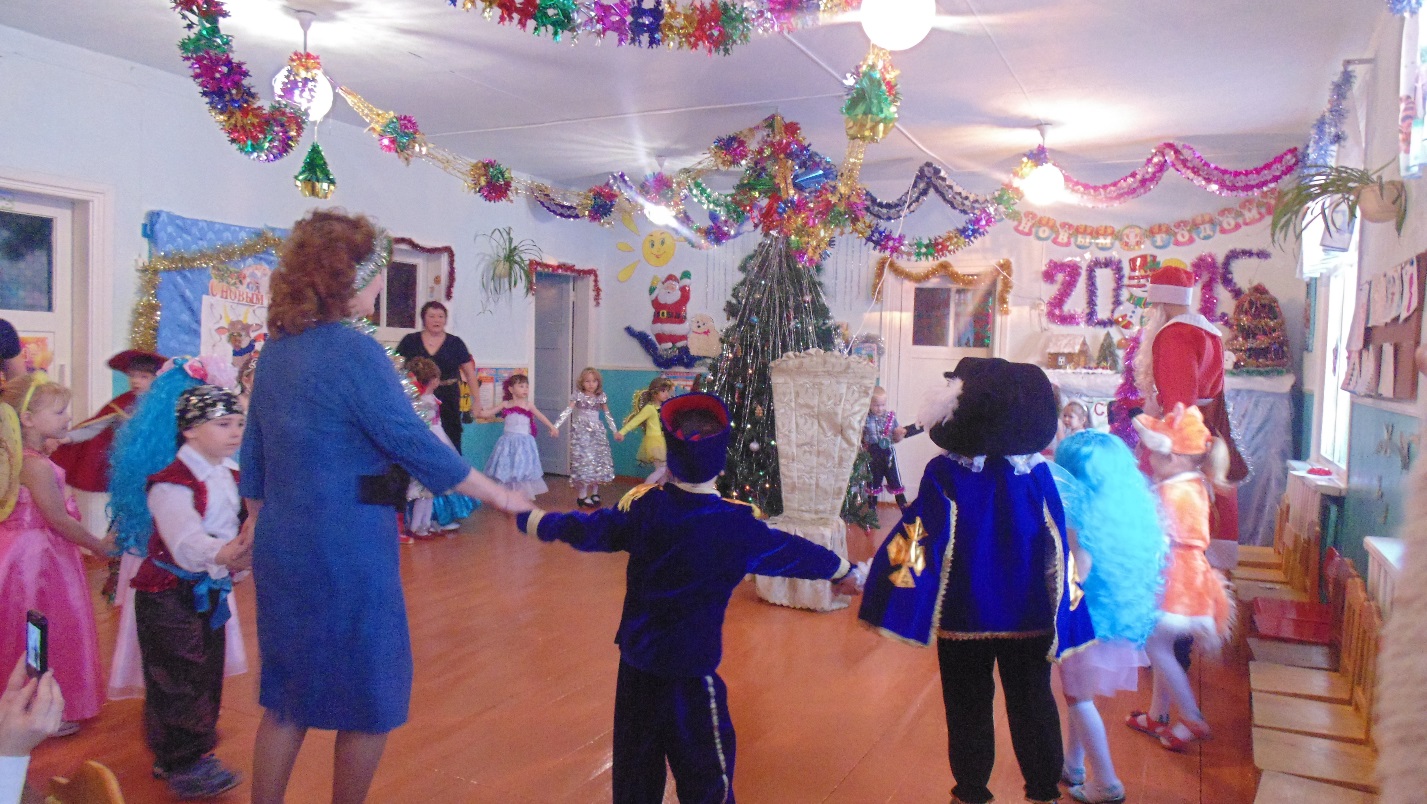 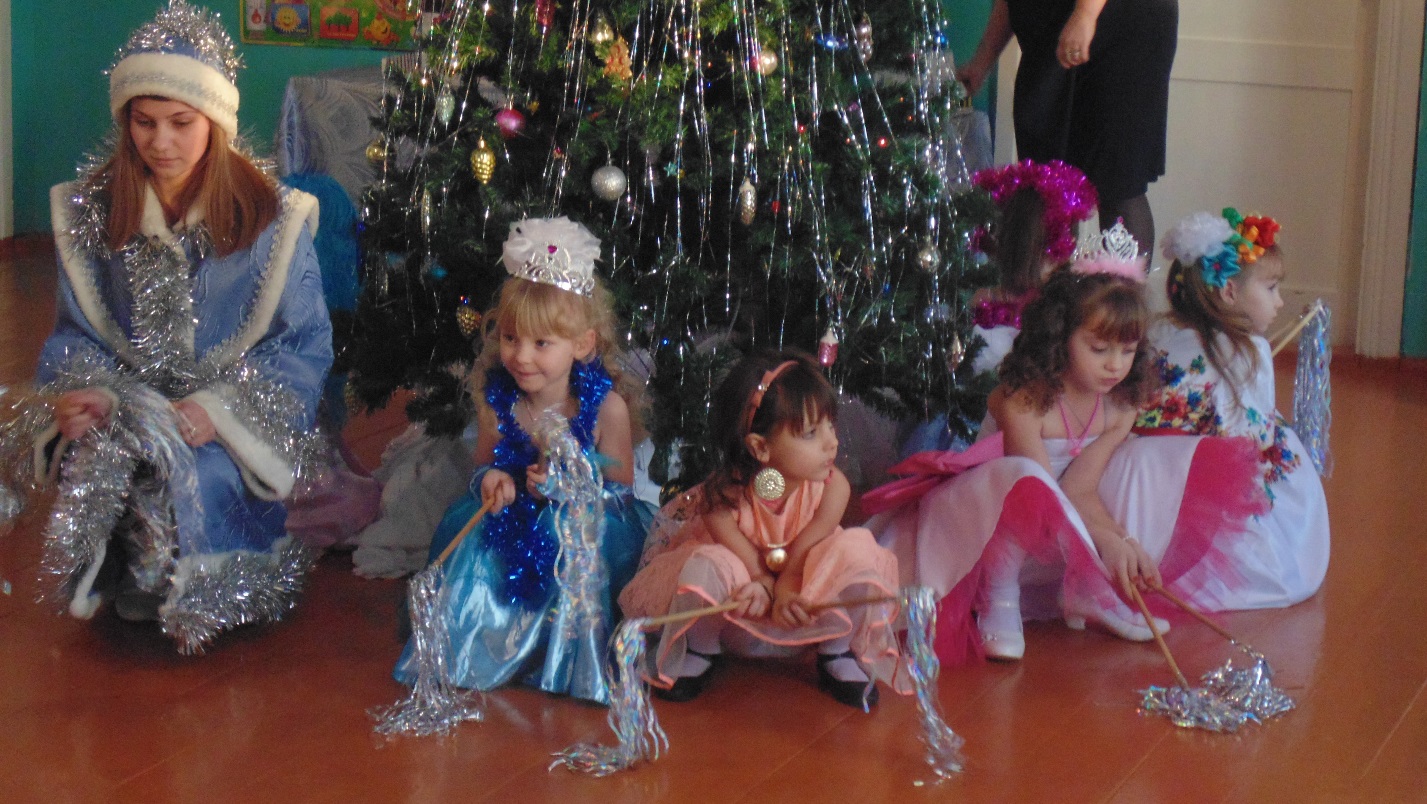 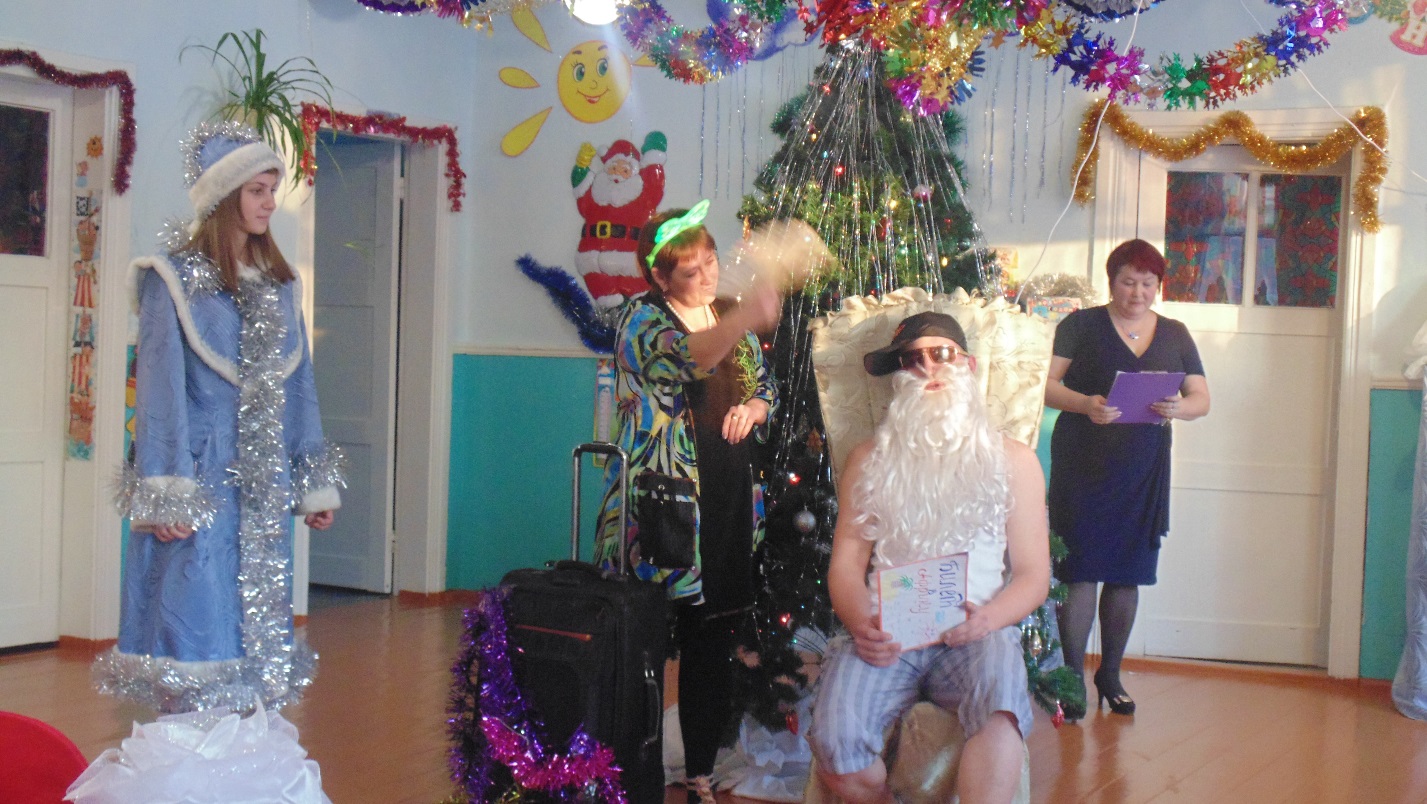 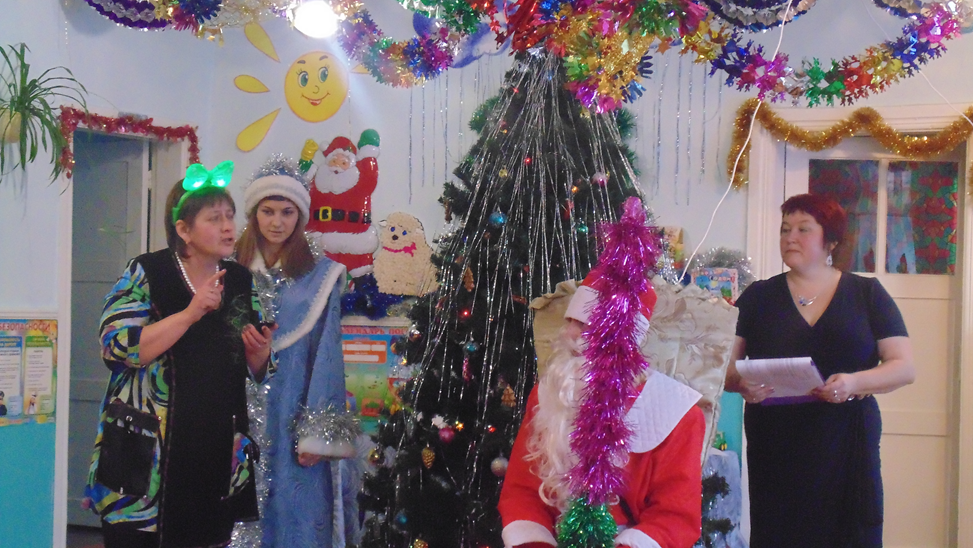 